Предложение по проведению тренингов для ИТ-командЗдравствуйте!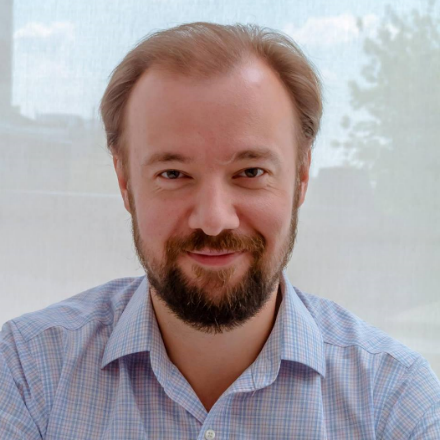 Меня зовут Александр Парамонов. Я профессиональный бизнес-тренер. Я работаю только с ИТ компаниями: вендоры, дистрибуторы, системные интеграторы и компании с большим влиянием ИТ на бизнес (банки, телеком операторы, и т.п.). Я проработал 8 лет в конечном бизнесе: коммерческие банки. 10 лет я развивал продажи новых решений в системном интеграторе. 1 год отвечал за маркетинг в разработчике российской платформы и операторе облачных услуг. Тренинги в ИТ я провожу с 2006 года. Это и есть нужный опыт при подготовке кейсов и выборе работающих инструментов для участников. Какие задачи стоят перед ИТ-командами сейчас?Сегодня ИТ технологии пронизывают компанию целиком. Кроме того, задача ИТ-команды стоит в автоматизации не только рабочих мест и внутренних бизнес-процессов, но и партнеров, и клиентов, и потенциальных клиентов. Как выстроить стратегию с учетом имеющихся бюджетов?Часто ИТ воспринимается бизнесом как служба, постоянно потребляющая финансы и работающая крайне неэффективно! Как научиться говорить с бизнесом на одном языке?В силу специфики работы ИТ-команда часто сфокусирована на поддержании необходимого уровня надежности систем, серверов, СХД, сети и т.п. А времени и ресурсов на развитие практически нет. Как создавать эффективную стратегию развития, понятную для бизнеса и мотивирующую ИТ-команду?Т.к. бизнес не хочет вдаваться в проблемы ИТ, то часто ИТ-руководитель сталкивается с отказом в инвестициях в формате «Денег нет, но вы там держитесь». Как проходить проверку проектов у финансового директора?Часто команда работает давно и сотрудники по 10-15 лет работают в привычной среде. Как выявить людей, способных войти в группу развития и как их мотивировать? Как мотивировать сотрудников на повышение надежности и прозрачности ключевых бизнес-процессов?Цель моих тренингов и мастер-классов одна – повышение ценности каждого члена ИТ-команды для вашего бизнеса.	Структура решений для развития ИТ-команд © Формирование стратегии:Новости 4-й промышленной революции.Пошаговая инструкция для ИТ-руководителя в будущее.Рынок труда в ИТ отрасли – за что бизнес готов платить уже сейчас.Создание ИТ-стратегии: от целеполагания до персональных KPI.Как защитить ИТ решение у бизнеса. Построение бизнес-процессов.Иерархия управления и мотивацииБизнес-функции и ИТ системы Защита проекта на уровне ценности.Защита проекта у финансового директора:Основы принятия решения у руководстваROI, TCO и другие финансовые показатели.Работа с шаблоном проекта для руководстваЗащита проектаФинансовые схемы кредитования. Анализ и автоматизация рутинных задач ИТ-команды.Создание стратегии OMNI Experience для сотрудников компании, подрядчиков и клиентов.Формирование эффективной ИТ команды:Построение эффективной ИТ-команды:Определение эффективной командыРоли в команде по д-р Белбину (тестирование, описание, модель применения)Игра всемирная выставка в Париже (яркое представление о взаимодействии ролей)Мотивация на основе ценностей.Построение карьеры в ИТ:Карьера  - как объект управления.Целеполагание карьерного пути.Создание мотивации на основе глубинных ценностей.Создание плана карьерного развития.Интеграция работы и других сфер жизни.Мотивация ИТ-персонала исходя из сильных сторон: Мотивационная пирамида на основе ценностей.Как найти нужные слова для сотрудников: Модель WholeBrain (теория + тестирование)Ситуационное управление.Маркетинг и внутренние коммуникации ИТ и бизнесаВнутренний маркетинг ИТ-службы:Маркетинг ИТ сервисов – ценность vs. Угроза.Анализ 5СПостроение СтратегииПланирование и исполнениеОсновы эмоционального интеллекта в ИТ-бизнесе:Основы эмоционального интеллекта. Бостонская Анкета по ЭИЭмоциональная бдительность и метод SET-CРазвивающая обратная связьЖесткие переговоры внутри команды и вовне: Основы переговоров. Место жестких переговоров. Эмоциональный интеллект.Психологическое давление.Манипуляция.Противостояние.Как подготовить эффективную презентацию ИТ-решения за 10 минут и на 10 минут для руководства: Модель принятия решений.Введение и сторителлинг.Модель: Проблема - характеристика - выгода - преимущество - Завершение, ведущее к реальным действиямЭффективные совещания:Групповая динамика Запускающее начало, декартовы вопросы.Структура совещанияПроцесс и инструментыУправление конфликтамиЗавершение и контроль исполнения.Выстраивание эффективных коммуникаций:Диагностика реального, а не формального распределения информационных потоков в компании Выявление лидеров мнений и признанных авторитетов, узких мест и тупиковых цепочек распространения информации.Выявление конфликтов и непониманий между сотрудниками;Оценка загруженности каналов передачи информации;Составление понятных отчетов в схемах и таблицах;Управление и развитие коммуникаций.ПланТренингиФормирование ИТ стратегии Фокусировка на ключевых решениях, дающих максимальную прибыльФормирование дополнительной ценности для бизнесаУскорение процесса внедрения новых решенийПовышение эффективности задач поддержания текущих систем.Формирование эффективной ИТ командыПонимание талантов каждого члена ИТ-команды Подбор под задачи людей, имеющих предрасположенности к этим задачам Формирование правил взаимодействия и отчетности.Развитие поддержки, самообучения и наставничества.Создание прозрачной системы мотивацииМаркетинг и внутренние коммуникации ИТ и бизнеса Понимание ценности ключевых ЗаказчиковНавык выстраивания коммуникаций с Руководством и ключевыми заказчиками.Навык управления подрядчиками.Система прозрачной отчетности.Навык проведения презентаций для руководства.